Weekly Calendar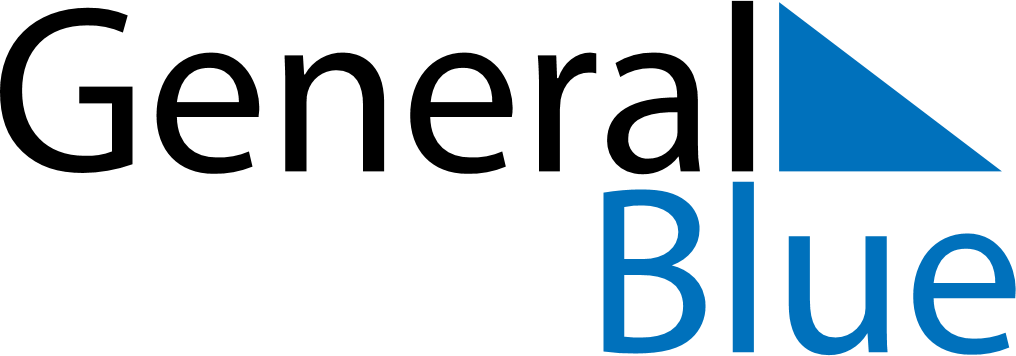 August 16, 2027 - August 22, 2027Weekly CalendarAugust 16, 2027 - August 22, 2027MondayAug 16TuesdayAug 17WednesdayAug 18ThursdayAug 19FridayAug 20SaturdayAug 21SundayAug 22MY NOTES